BA LÔÙP QUAÙN PHAÙP GIÔÙI----- Saùng taùc muøa xuaân naêm möôøi moät -----Muïc Luïc:1, Ba lôùp nghóa phaùp giôùi.2, Quaùn Thaùnh Giaùo Ba Hoïc,3, Quaùn Phaät Hoa Ba Phaùp,4, Quaùn Phaùp Töôùng Ba Taùnh,5, Quaùn Thieân Thai Ñeá Quaùn,6, Quaùn Hieàn Thuû Phaùp Giôùi.--------------------------Toâng Hoa Nghieâm thaønh laäp boán lôùp phaùp giôùi: 1- lyù, 2- söï, 3- lyù söï voâ ngaïi, 4- söï söï voâ ngaïi, maø goâm caû laøm moät thaønh chaân phaùp giôùi. Ngaøy nay duøng ngoân nhöõ cuûa noù chöa caàn thieát phuø hôïp taâm caûnh, rieâng thaønh laäp ba lôùp phaùp giôi laøm phaùp caên baûn, trôû laïi giao tieáp bao quaùt laãn nhau ñeå quaùn nghóa cuûa noù.I.- BA LÔÙP NGHÓA PHAÙP GIÔÙI.-Sao goïi laø ba lôùp phaùp giôùi? (1) Vaät ngaõ phaùp giôùi, (2) Taâm duyeân phaùp giôùi, (3) Taùnh nhö phaùp giôùi.1,- Vaät ngaõ phaùp giôùi: vaät nghóa laø [ Caùc töôùng caù theå] ngaõ nghóa laø [ Chuû yù cuûa caù theå]. Khoâng vöôït ra ngoaøi phaïm vi töôùng cuûa caùc caù theå vaø chuû yù cuûa caù theå, ñaây goïi laø [ vaät ngaõ phaùp giôùi ]. Neáu sanh coõi khaùc vaø Nhò Thöøa chæ thaáy Phaät qua öùng hoùa thaân ñeå ñoä, thì tuy quaùn Phaät cuõng khoâng vöôït ra ngoaøi thaønh trì cuûa vaät ngaõ, quaùn coøn laïi coù theå bieát vaäy. Neân Nieát Baøn cuûa Nhò Thöøa taát nhieân thaân tro taøn trí tieâu tan maø sao chöùng, töùc laø quaùn Phaät kia cuõng chöa ñeán thaân tro taøn trí tieâu tan, thì khoâng theå vöôït qua phaïm vi cuûa vaät ngaõ. Nöông nôi duøng quaùn ñaây thì phaùp giôùi cuõng laø vaät ngaõ vaäy. Ñeà cöû taâm ñoäng nieäm khoâng vöôït ra vaät ngaõ, neân Kheá Kinh noùi: [ Nhaø ngöôi vöøa môùi cöû taâm, traàn lao khôûi tröôùc]. Laïi noùi: [ Duøng taâm sanh dieät bieän luaän vieân giaùc thanh tònh, vieân giaùc thanh tònh kia cuõng ñoàng löu chuyeån]. Bôûi vì ngoaïi tröø traàn lao löu chuyeãn khoâng coù taâm caûnh.2,- Taâm duyeân phaùp giôùi ñaây: Taâm nghóa laø [ lo nghó hieåu bieát linh giaùc], duyeân nghóa laø chuyeån bieán nöông töïa baûo trì]. Quaùn taát caû phaùp khoâng coù vöôït qua nôi lo nghó hieåu bieát linh giaùc choã laõnh vöïc cuûa chuyeån bieán nöông töïa baûo trì, thì nghóa laø [ Taâm duyeân phaùp giôùi]. Taïi Phaät Ñaïi Só, tuy quaùn ñòa nguïc cuõng duøng taâm thöùc choã bieán choã duyeân caûnh, nôi Ñaïi Sæ töï truï caûnh tam ma ñòa ñeå coù theå bieát. Neân leân choã Ñaïi Só chöùng phaùp giôùi khoâng caùch ly taâm, thaáy thaân Phaät Ñaïi Só töôùng haõo voâ löôïng. Kinh noùi: [ Caùc thöùc choã duyeân, duy taâm choã hieän]. Laïi noùi: [ Khoâng coù phaùp nhoû, naém laáy nôi phaùp nhoû]. Bôûi vì phaùp giôùi ñeàu linh dieäu bieán hoùa thoâng suoát cuûa taâm vaø taâm sôû choã duyeân caûnh.3,- Taùnh nhö phaùp giôùi: Taùnh tieâu bieåu[ Chaân thaät thöôøng bieán khaép], nhö che giaáu [ bieán khaùc hö huyeãn]. Taát caû phaùp ñieàu khoâng phaûi bieán khaùc hö huyeãn, maø taát caû phaùp chæ laø thöôøng chaân thaät bieán khaép, cöôõng laïi goïi [ Taùnh nhö phaùp giôùi ]. Caùch ly goïi ngoân töôùng, caùch ly goïi taâm duyeân töôùng, phaùp giôùi cuøng tieâu tan, khoâng noùi khoâng chöùng.Nay duøng ba lôùp phaùp giôùi quaùn, ñeå löôïc quaùn caùc giaùo nghóa.II.- QUAÙN THAÙNH GIAÙO BA HOÏC.A.- Quaùn Ñôn:*- Vaät ngaõ phaùp giôùi----- giôùi, chæ nöông nôi ñaây ñeå bieän luaän ngaên ngöøa traùi pheùp.*- Taâm duyeân phaùp giôùi ------ taâm, chæ nöông nôi ñaây ñeå bieän luaän oån ñònh loaïn ñoäng.*- Taùnh nhö phaùp giôùi ------- hueä, chæ nöông nôi ñaây ñeå bieän luaän chaân voïng.Trong phaùp nhò thöøa, ba taêng thöôïng hoïc, caàn yeáu chæ nhö ñaây: Taâm chæ ñònh tònh, Quaùn chuyeån hoùa choïn laáy thanh tònh; Hueä chæ dieät chaân, chaùn sanh möøng dieät. Do dieät chöùng chaân, dieät coøn khoâng phaûi chaân. Bôûi vì chæ ngoä caùi khoâng cuûa suy tính nôi vaät ngaõ phaùp giôùi, chöa ngoä coøn laïi khoâng caùi khoâng cuûa ñöùc haïnh nôi hai phaùp giôùi, neân dieät coù suy tính maø naém laáy dieät coù suy tính choã thaønh cuûa caùi khoâng vaäy.B.- Quaùn Keùp.*-Vaät ngaõ phaùp giôùi giôùi*- Taâm duyeân phaùp giôùi ñònh*- Taùnh nhö phaùp giôùi hueäÑaïi Thöøa phaøm vò ba taêng thöôïng hoïc daãn ñeán to lôùn nhö ñaây: Giôùi goïi laø taâm giôùi, ñònh goïi laø taùnh ñònh, hueä goïi laø khoâng hueä. Neáu hueä cuûa Toâng Tam Luaän tröïc tieáp thuoäc nôi ñaây, lôïi ñaây coù theå thaáy taùnhñöùc khoâng phaûi khoâng, ngöôøi ngu doát chæ caàn thaáy vaät suy tính cho laø khoâng.C.- Quaùn Vieân:*- Vaät ngaõ phaùp giôùi Giôùi*- Taâm duyeân Phaùp Giôùi Ñònh*- Taùnh nhö phaùp giôùi. HueäÑaïi Thöøa Thaùnh vò ba taêng thöôïng hoïc, nghóa thaáy nôi ñaây:(1) Vaät suy tính tieâu tan taâm taùnh an bình, taùnh ñöùc traøn ñaày taâm vaät bình an, taâm quang saùng toû, taùnh vaät bình an, neân goïi laø Kim Cang Taâm Ñòa Baûo Giôùi.(2) Taâm caùch ly bình an vaät maø töông hôïp bình an taùnh, taùnh baûo trì bình an taâm maø hieån baøy bình an vaät, vaät hieän bình an taâm tòch tònh bình an taùnh, neân goïi laø Haûi AÁn Tam Muoäi.(3) Taùnh bieán khaép taâm vaät bình an, vaät giao tieáp trieät ñeå taâm taùnh bình an, taâm haøm chieáu taùnh vaät bình ñaúng, neân goïi laø Phaùp Giôùi Haûi Hueä.III.- QUAÙN BA PHAÙP PHAÄT HOA.-1.- Quaùn Ñôn Keùp:*- Vaät ngaõ phaùp giôùi Chuùng sanh phaùp*- Taâm duyeân phaùp giôùi Taâm phaùp*- Taùnh nhö phaùp giôùi Phaät phaùp.Ñeà cöû nhaát taâm vì chuùng sanh, cuõng ñeà cöû nhaát taâm vì Phaät: Taâm tuy khoâng phaûi chuùng sanh khoâng phaûi Phaät, coù theå vì chuùng sanh vì Phaät giao thoâng nhau, neân ñaëng thaønh nghóa khoâng sai bieät.2.- Quaùn Keùp Vieân.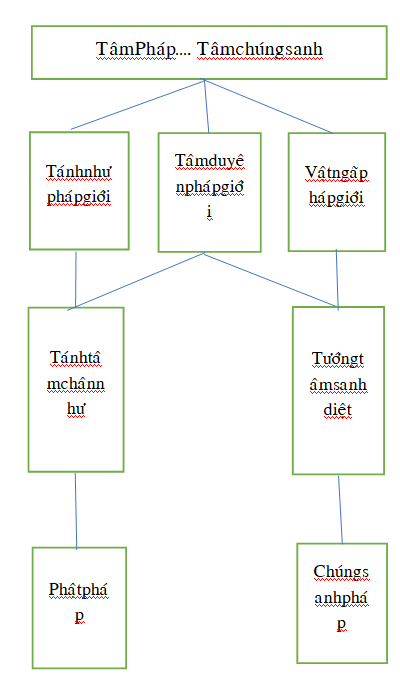 Nhaát taâm hai phaùp moân cuûa Ñaïi Thöøa Khôûi Tín Luaän, coù theå taïo phaùp quaùn nhö ñaây.3.- Quaùn Vieân Vieân:*- Vaät ngaõ phaùp giôùi Chuùng sanh phaùp*- Taâm duyeân phaùp giôùi Taâm phaùp*- Taùnh nhö phaùp giôùi Phaät phaùpTaâm ñaây laø cuûa vaät, taùnh ñaây laø theå cuûa vaät, chuùng sanh chöa coù chöa ñuû theå duïng, neân phaùp cuûa chuùng sanh hoaøn toaøn toùm thaâu taâm phaùp, Phaät phaùp, bình ñaúng bình ñaúng; vaät ñaây laø töôùng cuûa taâm, taùnh ñaây laø taùnh cuûa taâm, taâm ñaây chöa coù khoâng ñuû taùnh töôùng, neân taâm phaùp hoaøn toaøn toùm thaâu chuùng sanh phaùp, Phaät phaùp, bình ñaúng bình ñaúng. Taâm ñaây laø trí cuûa taùnh, vaät ñaây laø caûnh cuûa taùnh, Phaät ñaây chöa coù chaúng ñuû caûnh trí, neân Phaät phaùp hoaøn toaøn toùm thaâu taâm phaùp, chuùng sanh phaùp, bình ñaúng bình ñaúng. Nhö ñaây chính laø nghóa raát thaønh coâng ba khoâng sai bieät.IV.- QUAÙN PHAÙP TÖÔÙNG BA TAÙNH.1.- Quaùn ñôn:*- Vaät ngaõ phaùp giôùi……Bieán keá chaáp taùnh….Voïng chaáp chæ khoâng*- Taâm duyeân phaùp giôùi…..Y tha khôûi taùnh…..Tuøng duyeân huyeãn höõu*- Taùnh nhö phaùp giôùi…… Vieân thaønh thaät taùnh…...Boån höõu nhö thaät2.- Quaùn keùp vieân: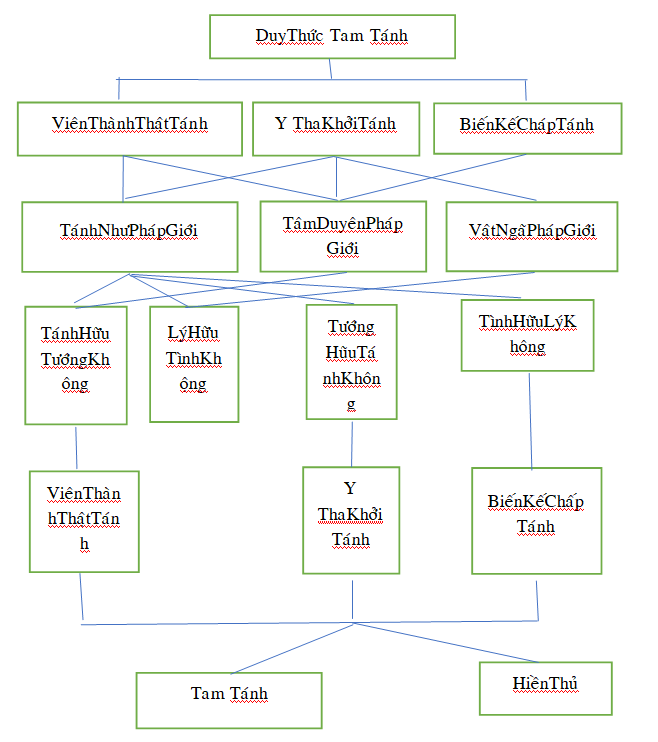 3.- Quaùn Vieân Vieân: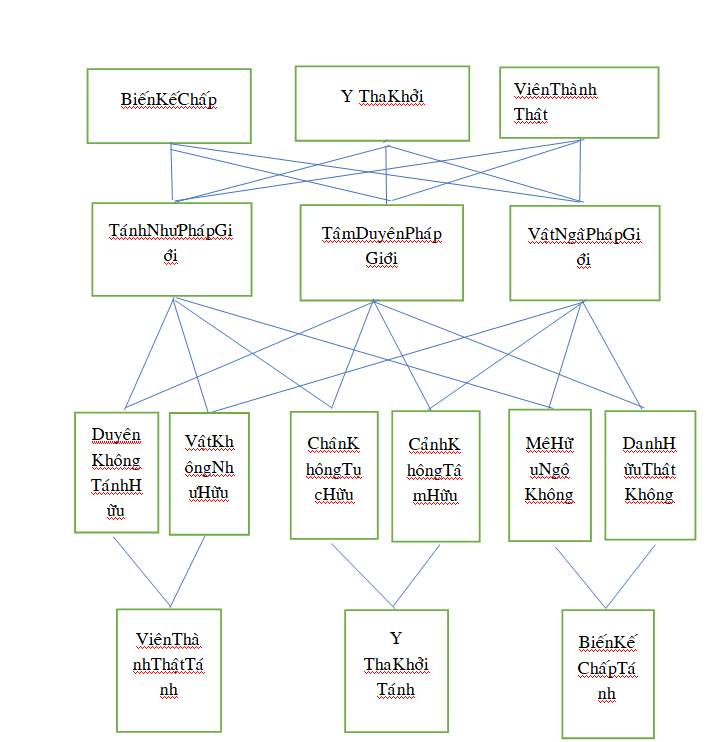 Nhö theá môùi heát ba töï taùnh, ba lyù cuûa voâ taùnh.V.- QUAÙN THIEÂN THAI ÑEÁ.-1.- Quaùn Ñôn:*- Giaû quaùn caûnh tuïc ñeá………Vaät ngaõ phaùp giôùi………Chaân ñeá tríkhoâng quaùn.*- Trung Quaùn trí trung ñeá……. Taâm duyeân phaùp giôùi……Tuïc ñeá trígiaû quaùn.*- Khoâng quaùn caûnh chaân ñeá……Taùnh nhö phaùp giôùi…….Trung ñeá trung trí quaùn.Quaùn ban ñaàu, töø giaû vaøo khoâng, töø tuïc vaøo chaân, thì töø vaät ngaõ phaùp giôùi ñeán nôi taùnh nhö phaùp giôùi, khoâng quaùn caûnh chaân ñeá cuûa chöùng taùnh nhö phaùp giôùi, thaønh trí khoâng quaùn chaân ñeá cuûa vaät ngaõ phaùp giôùi.Quaùn thöù hai, töø khoâng ra giaû, töø chaân ra tuïc, thì töø taâm duyeân phaùp giôùi laïi ñeán vaät ngaõ phaùp giôùi, chöùng caûnh tuïc ñeá quaùn giaû cuûa vaät ngaõ phaùp giôùi, thaønh trí quaùn giaû tuïc ñeá cuûa taâm duyeân phaùp giôùi.Quaùn thöù ba, theo thöù hai vaøo trong thì theo vaät ngaõ phaùp giôùi ñeán taùnh nhö phaùp giôùi, ñoàng thôøi laïi theo taùnh nhö phaùp giôùi ñeán taâm duyeân phaùp giôùi, neân chöùng trong taâm duyeân phaùp giôùi quaùn trong caûnh ñeá, thaønh trong taùnh nhö phaùp giôùi, trí quaùn trong ñeá. Ñaây laø quaùn ñeá thöù ñeä.2.- Quaùn Keùp: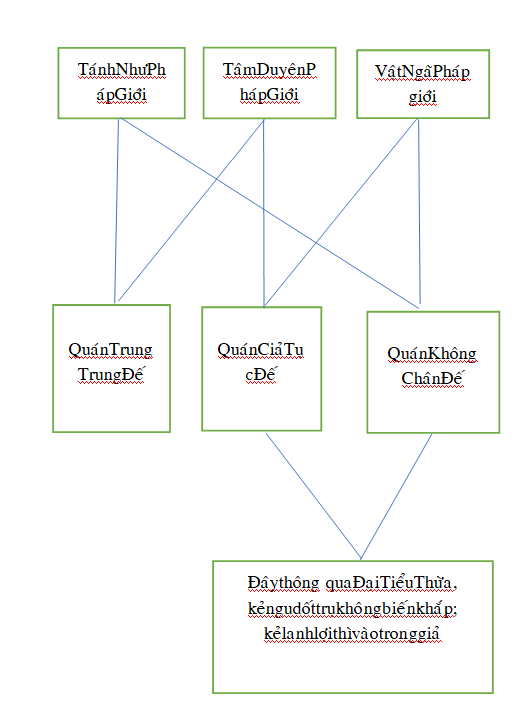 Ñaây cuõng laø thöù tam quaùn tam ñeá.3.- Quaùn Vieân: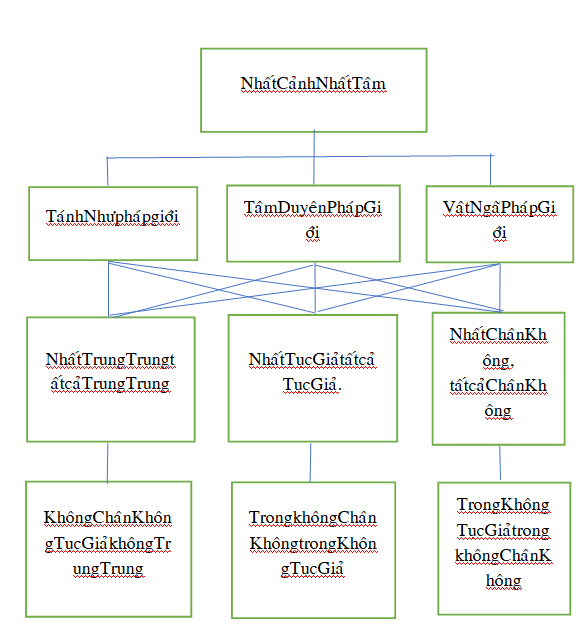 Ñaây laø moät caûnh ba ñeá, nhaát taâm ba quaùn cuûa Vieân Dung Ñeá Quaùn vaäy.VI.- QUAÙN HIEÀN THUÛ PHAÙP GIÔÙI.1.- Quaùn Ñôn Keùp: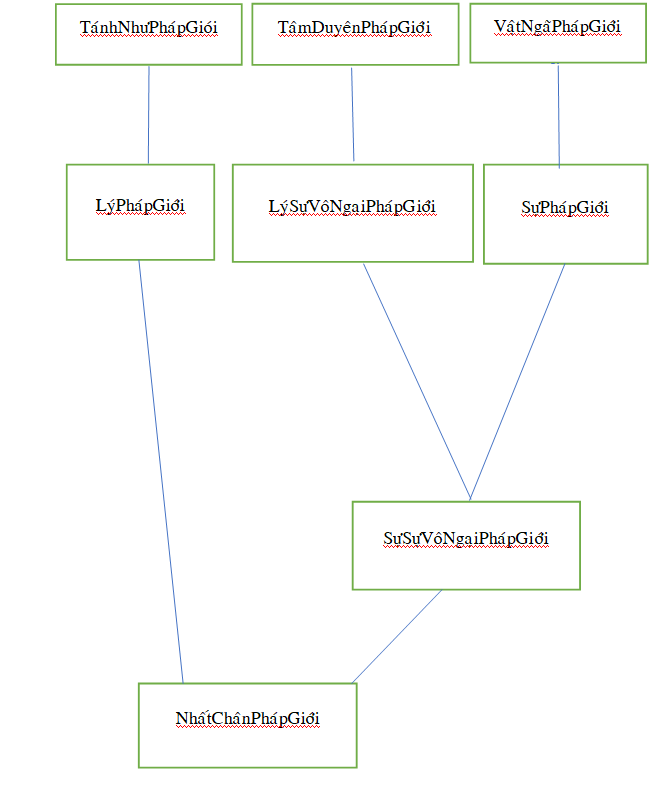 2.- Quaùn Keùp Keùp: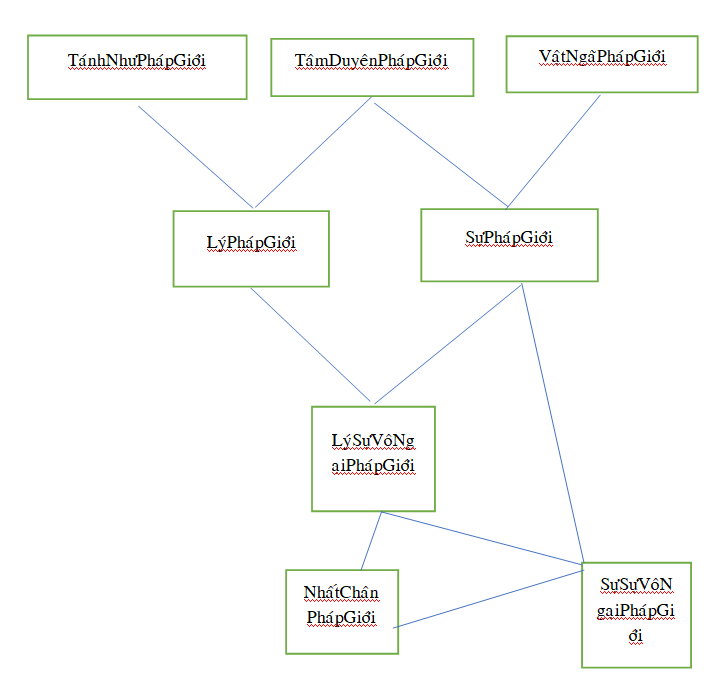 3.- Quaùn Vieân Vieân: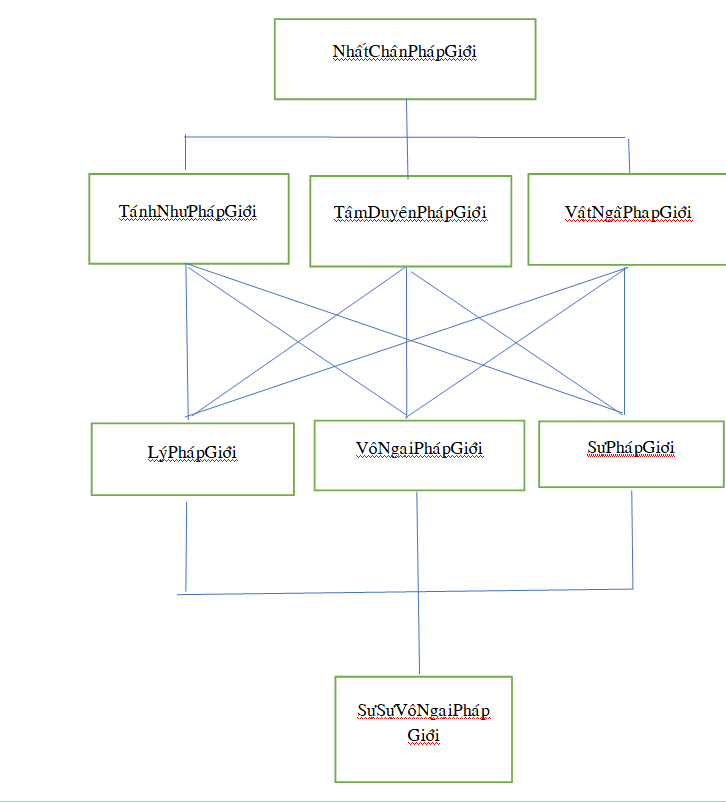 Nhö theá caàn löôïc roõ daãn ñeán cho noù, roäng môû nghóa voâ taän cuûa noù. Roäng môû nghóa cuûa noù voâ taän. Caàn yeáu [ Vaät Ngaõ ] ñaây giaû töôùng cuûa nghieäp choã chöùa nhoùm sanh ra, khoâng phaûi theå coù theå ngaên che theå, voâ duïng coù theå trôû ngaïi nôi duïng, caùc maët noåi hieän ra trong theá gian ñeàu laø ñuùng. [ Taâm Duyeân ] ñaây laø thaät duïng cuûa quaû choå do phaùt khôûi, khoâng phaûi theå coù theâ duyeân nôi theå, khoâng töôùng coù theå phaùt khôûi nôi töôùng, caùc phaùp trong theá gian thay ñoåi nöông töïa ñaây ñeàu ñuùng. [ Taùnh Nhö ] ñaây laø chaân theå cuûa khoâng phaûi nghieäp khoâng phaûi quaû, khoâng phaûi töôùng khoâng truï nôi töôùng, khoâng duïng khoâng xaû nôi duïng. Neáu coù theå taâm khoâng theo vaät, taâm thích hôïp taùnh bình ñaúng, thì [ vaät ngaõ ] ngaên che laøm trôû ngaïi taùnh khoâng, [ Taùnh Nhö ] laø trong saùng hieån baøy; [ Taâm Duyeân ] laø töï laïi! Caàn yeáu laø thaønh Phaät, khoâng hôn nôi ñaây.( Thaáy trong Haûi San, quyeån 3, soá 4)Dòch xong ngaøy 11 thaùng 01 naêm 2022Thích Thaéng HoanChuøa Baûo PhöôùcTrung Taâm Phieân Dòch vaø Tröôùc Taùc